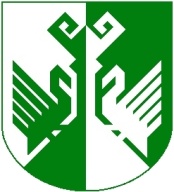 от 11 ноября 2022 года № 516Об утверждении Положения об Антинаркотической комиссии в Сернурском муниципальном районеВ соответствие с Указом Президента Российской Федерации от 18.10.2007 года № 1374 «О дополнительных мерах по противодействию незаконному обороту наркотических средств, психотропных веществ и их прекурсоров», Законом Республики Марий Эл от 2 декабря 2008 года N 69-З «О профилактике алкоголизма, наркомании и токсикомании в Республике Марий Эл», Указом Главы Республики Марий Эл от 3 августа 2022 года N 115 «Об утверждении типового положения об антинаркотической комиссии в городском округе (муниципальном районе) в Республике Марий Эл, администрация Сернурского муниципального района постановляет:Утвердить прилагаемое Положение об Антинаркотической комиссии в Сернурском муниципальном районе.Утвердить прилагаемый Состав Антинаркотической комиссии в Сернурском муниципальном районе.Признать утратившим силу постановление администрации  Сернурского муниципального района №183 от 28.04.2015 г., №488 от 25.10.2022 г.4.  Контроль за исполнением настоящего постановления возложить на заместителя главы администрации Сернурского муниципального района по социальным вопросам А.В. Ямбулатову.5. Настоящее постановление вступает в силу со дня его подписания.Ямбулатова А.В.97319           СОГЛАСОВАНОУТВЕРЖДЕНOпостановлением администрации Сернурского муниципального районаот 11 ноября 2022 г. № 516ПОЛОЖЕНИЕоб антинаркотической комиссии в Сернурском муниципальном районе Республики Марий ЭлАнтинаркотическая комиссия в Сернурском муниципальном районе Республики Марий Эл (далее – антинаркотическая комиссия в Сернурском муниципальном районе) является органом, обеспечивающим взаимодействие подразделений территориальных органов  федеральных органов исполнительной власти по Республике Марий Эл в муниципальном образовании, органов местного самоуправления муниципального образования, общественных объединений и организаций по противодействию незаконному обороту наркотических средств, психотропных веществ и их прекурсоров, а также осуществляющим оценку развития наркоситуации в муниципальном образовании.Антинаркотическая комиссия в Сернурском муниципальном районе в своей деятельности руководствуется Конституцией Российской Федерации, федеральными конституционными законами, федеральными законами, указами и распоряжениями Президента Российской Федерации, постановлениями и распоряжениями Правительства Российской Федерации, иными нормативными правовыми актами Российской Федерации, Конституцией Республики Марий Эл, законами и иными нормативными правовыми актами Республики Марий Эл, муниципальными правовыми актами, решениями Государственного антинаркотического комитета и Антинаркотической комиссии в Республике Марий Эл, а также настоящим Типовым положением.Антинаркотическая комиссия в Сернурском муниципальном районе осуществляет свою деятельность во взаимодействии с Антинаркотической комиссией в Республике Марий Эл, подразделениями территориальных органов федеральных органов исполнительной власти по Республике Марий Эл в муниципальном образовании, органами исполнительной власти Республики Марий Эл, органами местного самоуправления муниципального образования, муниципальными учреждениями, общественными объединениями и организациями.Состав антинаркотической комиссии в Сернурском муниципальном районе формируется по должностям. Председателем антинаркотической комиссии в Сернурском муниципальном районе является глава администрации Сернурского муниципального района, его заместителями начальник управления (отдела) Министерства внутренних дел по Республике Марий Эл по городу (району) или иному муниципальному образованию (по согласованию) и заместитель главы администрации муниципального образования, курирующий направление деятельности по противодействию незаконному обороту наркотических средств, психотропных веществ и их прекурсоров. В состав антинаркотической  комиссии в Сернурском муниципальном районе входят руководители (представители) городских (районных) отделов (отделений) Управления Федеральной службы безопасности Российской Федерации по Республике Марий Эл (по согласованию), территориального подразделения Управления Федеральной службы войск национальной гвардии Российской Федерации по Республике Марий Эл по муниципальному образованию (по согласованию), территориального подразделения Управления Федеральной службы исполнения наказаний Российской Федерации по Республике Марий Эл по муниципальному образованию (по согласованию), территориального органа Управления Федеральной службы по надзору в сфере защиты прав потребителей и благополучия человека по Республике Марий Эл по муниципальному образованию (по согласованию), органов управления (здравоохранения, образования, культуры, по делам молодежи и спорту) муниципального образования.По решению председателя антинаркотической  комиссии в Сернурском муниципальном районе в состав антинаркотической  комиссии в Сернурском муниципальном районе могут включаться иные должностные лица органов местного самоуправления муниципального образования и муниципальных учреждений.Основными задачами антинаркотической  комиссии в Сернурском муниципальном районе являются:а) участие в реализации на территории муниципального образования государственной политики в области противодействия незаконному обороту наркотических средств, психотропных веществ и их прекурсоров, подготовка предложений председателю Антинаркотической комиссии в Республике Марий Эл по совершенствованию деятельности в области противодействия незаконному обороту наркотических средств, психотропных веществ и их прекурсоров;б) подготовка ежегодных докладов о наркоситуации в муниципальном образовании в соответствии с типовым докладом о наркоситуации в городском округе (муниципальном районе) в Республике Марий Эл согласно приложению к настоящему положению, отражающих работу антинаркотической  комиссии в Сернурском муниципальном районе, и представление их председателю Антинаркотической комиссии в Республике Марий Эл не позднее 15 февраля года, следующего за отчетным периодом;в) организация взаимодействия подразделений территориальных органов федеральных органов исполнительной власти по Республике Марий Эл в муниципальном образовании, органов местного самоуправления муниципального образования, общественных объединений и организаций по вопросам противодействия незаконному обороту наркотических средств, психотропных веществ и их прекурсоров;г) разработка мер, направленных на противодействие незаконному обороту наркотических средств, психотропных веществ и их прекурсоров, в том числе на профилактику этого оборота на территории муниципального образования, а также на повышение эффективности реализации муниципальных программ (подпрограмм) в данной сфере;д) анализ эффективности деятельности органов местного самоуправления муниципального образования по противодействию незаконному обороту наркотических средств, психотропных веществ и их прекурсоров;е) сотрудничество с органами местного самоуправления других муниципальных образований в области противодействия незаконному обороту наркотических средств, психотропных веществ и их прекурсоров, в том числе подготовка проектов соответствующих совместных решений;ж) рассмотрение в установленном порядке предложений о дополнительных мерах социальной защиты лиц, осуществляющих борьбу с незаконным оборотом наркотических средств, психотропных веществ и их прекурсоров и (или) привлекаемых к этой деятельности, а также по социальной реабилитации лиц, больных наркоманией;з) подготовка предложений по улучшению наркоситуации на территории Республики Марий Эл и муниципального образования;и) решение иных задач, предусмотренных законодательством Российской Федерации и законодательством Республики Марий Эл о наркотических средствах, психотропных веществах и их прекурсорах.6. Для осуществления своих задач антинаркотическая комиссия в Сернурском муниципальном районе имеет право:а) принимать в пределах своей компетенции решения, касающиеся организации, координации, совершенствования и оценки эффективности деятельности органов местного самоуправления муниципального образования, муниципальных учреждений, общественных объединений и организаций по противодействию незаконному обороту наркотических средств, психотропных веществ и их прекурсоров, а также осуществлять контроль за исполнением этих решений;б) вносить председателю Антинаркотической комиссии в Республике Марий Эл предложения по вопросам, требующим решения Главы Республики Марий Эл, Председателя Правительства Республики Марий Эл;в) создавать рабочие группы для изучения вопросов, касающихся противодействия незаконному обороту наркотических средств, психотропных веществ и их прекурсоров, а также для подготовки проектов соответствующих решений антинаркотической  комиссии в Сернурском муниципальном районе;г) запрашивать и получать в установленном порядке необходимые материалы и информацию от территориальных органов федеральных органов исполнительной власти по Республике Марий Эл и их подразделений в муниципальном образовании, органов исполнительной власти Республики Марий Эл, органов местного самоуправления муниципального образования, общественных объединений, организаций и должностных лиц;д) привлекать для участия в работе антинаркотической  комиссии в Сернурском муниципальном районе не включенных в состав антинаркотической  комиссии в Сернурском муниципальном районе должностных лиц и специалистов территориальных органов федеральных органов исполнительной власти по Республике Марий Эл и их подразделений в муниципальном образовании, органов исполнительной власти Республики Марий Эл, органов местного самоуправления муниципального образования, а также представителей общественных объединений и организаций (по согласованию).Заседания антинаркотической  комиссии в Сернурском муниципальном районе проводятся не реже одного раза в квартал. В случае необходимости по решению председателя антинаркотической  комиссии в Сернурском муниципальном районе могут проводиться внеочередные заседания.Присутствие на заседании председателя и других членов антинаркотической  комиссии в Сернурском муниципальном районе обязательно.Члены антинаркотической  комиссии в Сернурском муниципальном районе обладают равными правами при подготовке и обсуждении рассматриваемых на заседании вопросов.Члены антинаркотической  комиссии в Сернурском муниципальном районе не вправе делегировать свои полномочия иным лицам. В случае невозможности присутствия члена антинаркотической  комиссии в Сернурском муниципальном районе на заседании он обязан заблаговременно известить об этом председателя антинаркотической  комиссии в Сернурском муниципальном районе.Заседание антинаркотической  комиссии в Сернурском муниципальном районе считается правомочным, если на нем присутствует более половины ее членов.В зависимости от рассматриваемых вопросов к участию в заседаниях антинаркотической  комиссии в Сернурском муниципальном районе могут привлекаться иные лица.Решение антинаркотической  комиссии в Сернурском муниципальном районе оформляется протоколом, который подписывается председателем антинаркотической  комиссии в Сернурском муниципальном районе.Для реализации решений могут подготавливаться проекты нормативных актов администрации муниципального образования, которые представляются на рассмотрение в установленном порядке.Руководители подразделений территориальных органов федеральных органов исполнительной власти по Республике Марий Эл в муниципальном образовании, органов местного самоуправления муниципального образования, входящие в состав антинаркотической  комиссии в Сернурском муниципальном районе, могут принимать акты (совместные акты) для реализации решений антинаркотической  комиссии в Сернурском муниципальном районе.Организационное обеспечение деятельности антинаркотической  комиссии в Сернурском муниципальном районе осуществляется главой администрации муниципального образования, председателем антинаркотической  комиссии в Сернурском муниципальном районе.Председатель антинаркотической  комиссии в Сернурском муниципальном районе определяет секретаря антинаркотической  комиссии для решения вопросов организационного обеспечения деятельности антинаркотической  комиссии.Основными задачами секретаря антинаркотической  комиссии являются: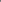 разработка проекта плана работы антинаркотической  комиссии в Сернурском муниципальном районе; обеспечение подготовки и проведения заседаний антинаркотической; обеспечение контроля за исполнением решений антинаркотической  комиссии; анализ наркоситуации, а также общественно-политических, социально-экономических и иных процессов в муниципальном образовании, оказывающих влияние на развитие ситуации в области противодействия незаконному обороту наркотических средств, психотропных веществ и их прекурсоров, выработка предложений по ее улучшению; обеспечение взаимодействия антинаркотической  комиссии в Сернурском муниципальном районе с аппаратом Антинаркотической комиссии в Республике Марий Эл; организация и координация деятельности рабочих групп антинаркотической  комиссии в Сернурском муниципальном районе; организация и ведение делопроизводства; информационно-аналитическое обеспечение деятельности антинаркотической  комиссии в Сернурском муниципальном районе.Подразделения территориальных органов федеральных органов исполнительной власти по Республике Марий Эл в муниципальном образовании и органы местного самоуправления муниципального образования, руководители которых являются членами антинаркотической  комиссии в Сернурском муниципальном районе, участвуют в информационно-аналитическом обеспечении ее деятельности.Антинаркотическая комиссия в Сернурском муниципальном районе имеет бланк со своим наименованием.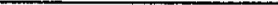 ПРИЛОЖЕНИЕк положению об антинаркотической комиссии в Сернурском муниципальном районе Республики Марий ЭлТИПОВОЙ ДОКЛАДо наркоситуации в городском округе (муниципальном районе) в Республике Марий Элза 20____	годХарактеристика муниципального образования в Республике Марий Эл.Описывается площадь территории, количество сельских поселений в муниципальном образовании Республики Марий Эл, численность постоянного населения с разбивкой по половым и возрастным категориям, миграционная обстановка.Анализ, оценка уровня и структуры потребления наркотиков в немедицинских целях.Отражается количество больных наркоманией, состоящих на различных видах учета, в том числе по половым и возрастным группам, уровень смертности от злоупотребления наркотиками.Оценка состояния и доступности наркологической медицинской помощи, реабилитации и ресоциализации лиц, допускающих потребление наркотических средств и психотропных веществ в немедицинских целях.Указываются учреждения здравоохранения в муниципальном образовании Республики Марий Эл, в которых оказывается наркологическая помощь. Отражается анализ и оценка результатов работы по мотивации наркопотребителей к прохождению лечения от наркозависимости, реабилитации и ресоциализации.Анализ, оценка и динамика результатов деятельности в сфере профилактики потребления наркотических средств и психотропных веществ в немедицинских целях.Описывается работа органов образования, физической культуры, спорта и туризма, молодежной политики и культуры по организации досуга молодежи и несовершеннолетних (в том числе о доступности досуга), раннему выявлению лиц, потребляющих наркотические средства, психотропные вещества в немедицинских целях, работа с группами риска, общей и индивидуальной профилактики. Отражается анализ проводимых мероприятий в сфере профилактики правонарушений, связанных с незаконным оборотом наркотиков.Анализ и оценка ситуации в сфере противодействия незаконному обороту наркотических средств, психотропных веществ и их прекурсоров.Отражаются деятельность правоохранительных органов, уровень наркопреступлений, приводится анализ административной и судебной практики, причин и условий, оказывающих влияние на ситуацию в сфере незаконного оборота наркотиков на территории муниципального образования Республики Марий Эл, а также данные о выявленных и ликвидированных очагах произрастания наркосодержащих растений.Анализ и оценка результатов реализации муниципальных программ (подпрограмм), в рамках которых осуществляются антинаркотические мероприятия.Приводятся сведения о муниципальной программе (подпрограмме) городского округа (муниципального района) в Республике Марий Эл в сфере реализации антинаркотической политики, в том числе ее наличие, наименование, сроки реализации, объем финансирования, перечень мероприятий, проводимых за счет средств, предусмотренных в муниципальных программах (подпрограммах), а также мероприятия, проводимые без привлечения денежных средств.Информация о ходе исполнения плана мероприятий по реализации Стратегии государственной антинаркотической политики Российской Федерации на период до 2030 года на территории муниципального образования Республики Марий Эл.Краткосрочное прогнозирование (1 год) развития наркоситуации на территории муниципального образования Республики Марий Эл.Проекты управленческих решений и предложения по оздоровлению наркоситуации на территории муниципального образования Республики Марий Эл.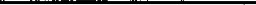 УТВЕРЖДЕНпостановлением администрации Сернурского муниципального районаот 11 ноября 2022 г. № 516СОСТАВАнтинаркотической комиссии Сернурского муниципального районаШЕРНУРМУНИЦИПАЛЬНЫЙ  РАЙОНЫНАДМИНИСТРАЦИЙЖЕАДМИНИСТРАЦИЯ СЕРНУРСКОГО МУНИЦИПАЛЬНОГО РАЙОНАПУНЧАЛПОСТАНОВЛЕНИЕИ.о. главы администрацииСернурскогомуниципального районаА. ЯкимовРуководитель организационно-правовой  работы и кадров  А.С. АнтоновПредседатель комиссии-глава администрации Сернурского муниципального района, председатель комиссии;заместитель председателя комисссии-начальник Межмуниципального отдела МВД России «Сернурский» (по согласованию);заместитель председателя комисссии-заместитель главы администрации Сернурского муниципального района по социальным вопросам, заместитель председателя комиссии;секретарь комиссии-главный специалист Отдела образования и по делам молодежи администрации Сернурского муниципального района, секретарь комиссии;Члены комиссии:-начальник отделения УФСБ России по РМЭ в пгт.Сернур (по согласованию);-начальник Сернурского отделения вневедомственной охраны – филиала федерального государственного казенного учреждения «Отдел вневедомственной охраны войск национальной гвардии Российской Федерации по Республике Марий Эл (по согласованию);-начальник Сернурского межмуниципального филиала Федерального казенного учреждения  Уголовно-исполнительной инспекции Управления федеральной службы исполнения наказаний России по Республике Марий Эл (по согласованию);-начальник территориального отдела Управления Роспотребнадзора по Республике Марий Эл в Сернурском районе  (по согласованию);-руководитель Отдела образования и по делам молодежи администрации Сернурского муниципального района;-руководитель отдела физической культуры и спорта администрации Сернурского муниципального района;-главный врач ГБУ РМЭ «Сернурская центральная районная больница» (по согласованию);-руководитель Отдела культуры администрации Сернурского муниципального района;-главный редактор автономного учреждения «Редакция Сернурских районных газет «Край сернурский» и «Шернур вел»;-директор ГБУ «Комплексный центр социального обслуживания населения в Сернурском районе» (по согласованию); -заместитель главы Сернурской городской администрации (по согласованию).